ЗАКОН САНКТ-ПЕТЕРБУРГАО РАЗГРАНИЧЕНИИ ПОЛНОМОЧИЙ ОРГАНОВ ГОСУДАРСТВЕННОЙ ВЛАСТИСАНКТ-ПЕТЕРБУРГА В СФЕРЕ ДОБРОВОЛЬЧЕСТВА (ВОЛОНТЕРСТВА)В САНКТ-ПЕТЕРБУРГЕПринят Законодательным Собранием Санкт-Петербурга23 декабря 2020 годаНастоящий Закон Санкт-Петербурга в соответствии с Федеральным законом "О благотворительной деятельности и добровольчестве (волонтерстве)" устанавливает разграничение полномочий органов государственной власти Санкт-Петербурга в сфере добровольчества (волонтерства) в Санкт-Петербурге.Статья 1. Полномочия Законодательного Собрания Санкт-Петербурга в сфере добровольчества (волонтерства) в Санкт-ПетербургеК полномочиям Законодательного Собрания Санкт-Петербурга в сфере добровольчества (волонтерства) в Санкт-Петербурге относятся:1) принятие законов Санкт-Петербурга в сфере добровольчества (волонтерства) в Санкт-Петербурге;2) осуществление контроля за исполнением законов Санкт-Петербурга в сфере добровольчества (волонтерства) в Санкт-Петербурге.Статья 2. Полномочия Правительства Санкт-Петербурга в сфере добровольчества (волонтерства) в Санкт-ПетербургеК полномочиям Правительства Санкт-Петербурга в сфере добровольчества (волонтерства) в Санкт-Петербурге относятся:1) участие в реализации государственной политики в сфере добровольчества (волонтерства);2) разработка и реализация государственных программ (подпрограмм) Санкт-Петербурга, содержащих мероприятия, направленные на поддержку добровольчества (волонтерства) в Санкт-Петербурге, с учетом социально-экономических, экологических, культурных и других особенностей Санкт-Петербурга;(в ред. Закона Санкт-Петербурга от 09.02.2023 N 38-7)3) утверждение порядка взаимодействия исполнительных органов государственной власти Санкт-Петербурга, подведомственных им государственных учреждений с организаторами добровольческой (волонтерской) деятельности, добровольческими (волонтерскими) организациями;4) оказание поддержки организаторам добровольческой (волонтерской) деятельности, добровольческим (волонтерским) организациям, в том числе в их взаимодействии с государственными и муниципальными учреждениями и иными организациями, социально ориентированным некоммерческим организациям, государственным и муниципальным учреждениям, обеспечивающим оказание организационной, информационной, методической и иной поддержки добровольцам (волонтерам), организаторам добровольческой (волонтерской) деятельности и добровольческим (волонтерским) организациям;4-1) установление случаев и порядка оказания за счет средств бюджета Санкт-Петербурга поддержки добровольцам (волонтерам) в форме страхования жизни или здоровья добровольца (волонтера), возмещения понесенных добровольцем (волонтером) расходов на страхование своих жизни или здоровья, возмещения вреда жизни или здоровью добровольца (волонтера), причиненного при осуществлении им добровольческой (волонтерской) деятельности;(п. 4-1 введен Законом Санкт-Петербурга от 09.02.2023 N 38-7)5) популяризация добровольческой (волонтерской) деятельности;6) формирование координационных и совещательных органов в сфере добровольчества (волонтерства), создаваемых при исполнительных органах государственной власти Санкт-Петербурга.Статья 3. Финансовое обеспечение осуществления полномочий органов государственной власти Санкт-Петербурга в сфере добровольчества (волонтерства) в Санкт-ПетербургеФинансирование расходов, связанных с реализацией органами государственной власти Санкт-Петербурга полномочий, установленных настоящим Законом Санкт-Петербурга, осуществляется за счет средств бюджета Санкт-Петербурга.Статья 4. Вступление в силу настоящего Закона Санкт-ПетербургаНастоящий Закон Санкт-Петербурга вступает в силу через 10 дней после дня его официального опубликования.Губернатор Санкт-ПетербургаА.Д.БегловСанкт-Петербург30 декабря 2020 годаN 645-147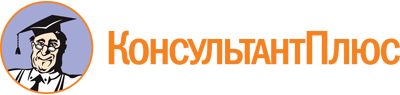 Закон Санкт-Петербурга от 30.12.2020 N 645-147
(ред. от 09.02.2023)
"О разграничении полномочий органов государственной власти Санкт-Петербурга в сфере добровольчества (волонтерства) в Санкт-Петербурге"
(принят ЗС СПб 23.12.2020)Документ предоставлен КонсультантПлюс

www.consultant.ru

Дата сохранения: 17.06.2023
 30 декабря 2020 годаN 645-147Список изменяющих документов(в ред. Закона Санкт-Петербурга от 09.02.2023 N 38-7)